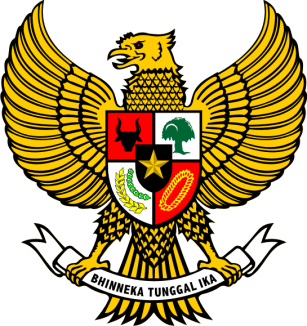 KEPALA DESA BINANGUNKEPUTUSAN KEPALA DESA BINANGUN NOMOR 188.45/28/KPTS/414.407.01/2019TENTANGPEMBENTUKAN TIM PENGGERAK PEMBERDAYAAN KESEJAHTERAAN KELUARGA (PKK) DESA BINANGUNMASA BHAKTI 2019 – 2025KEPALA DESA BINANGUN,Ditetapkan di  : BinangunPada tanggal   : 12 Oktober 2019Kepala Desa BinangunMUHAMMAD MUNJATembusan disampaikan kepada :1.   Yth. Camat Singgahan2.   Yth. Ketua BPD Binangun3.   Yang bersangkutan untuk diketahui.LAMPIRAN IKEPUTUSAN KEPALA DESA BINANGUNNOMOR 188.45/28/KPTS/414.407.01/2019TENTANGPEMBENTUKAN TIM PENGGERAK PEMBERDAYAAN KESEJAHTERAAN KELUARGA (PKK) DESA BINANGUN MASA BHAKTI 2019 – 2025SUSUNAN KEANGGOTAAN TIM PENGGERAKPEMBERDAYAAN KESEJAHTERAAN KELUARGA ( PKK ) DESA BINANGUNMASA BHAKTI 2019 -2025KEPALA DESA BINANGUN MUHAMMAD MUNJAMenimbang:a.bahwa organisasi Pemberdayaan dan Kesejahteraan Keluarga (PKK) merupakan gerakan yang tumbuh dari dan oleh perempuan sebagai motor  penggeraknya yang bertujuan untuk memajukan kaum perempuan serta untuk meningkatkan kebahagian dan kesejahteraan keluarga;b.bahwa Pemberdayaan dan Kesejahteraan Keluarga (PKK) salah satu Program Nasional yang perlu dilestarikan keberadaannya di Desa sampai ketingkat Dusun;c.bahwa untuk mewujudkan hal tersebut perlu ditetapkan dengan Keputusan Kepala Desa Binangun Selaku Pembina Tim Penggerak PKK.Mengingat1.Undang-undang Nomor 10 Tahun 1992 Tentang Perkembangan Kependudukan dan Pembangunan Keluarga Sejahtera (Lembaran Negara Republik Indonesia Tahun 1992 Nomor 3475);2.Keputusan Menteri Dalam Negeri Nomor 53 Tahun 2000 tentang Gerakan Pemberdayaan Kesejahteraan Keluarga ( PKK );3.Keputusan Menteri Dalam Negeri Nomor 411.4-561 Tahun 2010 tentang Pengesahan Keputusan Ketua Umum Tim Penggerak PKK tentang hasil Keputusan Rakernas Tahun 2010.4.Peraturan Menteri Dalam Negeri Nomor 8 Tahun 2005 Tentang Pedoman Pemberdayaan dan Kesejahteraan Keluarga dalam rangka meningkatkan dan mewujudkan tertib administrasi kependudukanMemperhatikan:Hasil Keputusan Rapat Pengurus Tim Penggerak PKK Desa Binangun tanggal 12 Oktober 2019MEMUTUSKAN :MEMUTUSKAN :MEMUTUSKAN :MEMUTUSKAN :Menetapkan:KESATU:Membentuk Tim Penggerak Pemberdayaan dan Kesejahteraan Keluarga  ( PKK ) Desa Binangun Masa Bakti Tahun 2019-2025 dengan Susunan Keanggotaan sebagaimana tersebut dalam Lampiran Keputusan ini.KEDUA:Tim Penggerak Pemberdayaan dan Kesejahteraan Keluarga   ( PKK ) Desa Binangun sebagaimana dicantum KESATU untuk melaksanakan tugas sesuai dengan tugas pokok, fungsi dan program kerja.KETIGA:Keputusan ini mulai berlaku pada tanggal ditetapkan.1.Pembina:Kepala Desa Binangun2.Ketua Umum:MuntianimWakil Ketua:Yuli SusantiSekretaris I:ZulaikahSekretaris IIReni ErmawatiBendahara I:Siti MaesarohBendahara II:    Ani  MardiyatiKelompok KERJA I:Roudhotul MukholifahSutiniJamiInsiyahGendukUlfiatinDewi ngaisahMar’ahSuzanaKelompok KERJA II:MiyanahSartiZubaidahMinarsihMiminDwi Ita MargaritaLisnaniSt. SholihahUmarohKelompok KERJA III:Siti Maria UlfaAstutikRif’atul MaslukahSiti Nur HalimahLailatul AnisahJasnitiMutianaFafaHidayahYulianaSiti Mulhodotil MukaromahKelompok KERJA IV:HanikMaria ulfaYusro NurainiSukatmiAsmuniahLinatul KhoiriyahSusiantiMuayadahSulastriEni ErnawatiRirin Susanti